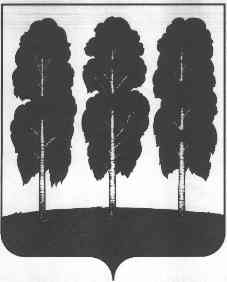 АДМИНИСТРАЦИЯ БЕРЕЗОВСКОГО РАЙОНАХАНТЫ-МАНСИЙСКОГО АВТОНОМНОГО ОКРУГА-ЮГРЫПОСТАНОВЛЕНИЕот  18.11.2021                                                                                                     № 1326пгт. БерезовоВ целях приведения муниципальных правовых актов администрации Березовского района в соответствие с решением Думы Березовского района  от 10 августа 2021 года № 737 «О внесении изменений в решение Думы Березовского района от 24 декабря 2020 года № 646 «О бюджете Березовского района на 2021год и плановый период 2022 и 2023 годов», руководствуясь постановлением администрации Березовского района от 17.09.2018 № 803 «О модельной  муниципальной  программе  Березовского района, порядке принятия решения о разработке  муниципальных программ Березовского района, их формирования, утверждения и реализации, порядке проведения и критериев ежегодной оценки эффективности реализации муниципальной программы Березовского района и признании утратившими силу некоторых муниципальных нормативных правовых актов администрации Березовского района»:1. Внести в приложение к постановлению администрации Березовского района от 29.10.2018 № 936 «О муниципальной программе «Безопасность жизнедеятельности на территории Березовского района» и признании утратившими силу некоторых муниципальных нормативных правовых актов администрации Березовского района» (далее муниципальная программа): следующие изменения:1.1. Паспорт муниципальной программы изложить в следующей редакции согласно приложению 1 к настоящему постановлению.1.2. Таблицу 2 к муниципальной программе изложить в следующей редакции согласно приложению 2 к настоящему постановлению.2. Опубликовать настоящее постановление в газете «Жизнь Югры» и разместить на официальном веб-сайте органов местного самоуправления Березовского района.3. Настоящее постановление вступает в силу после его официального опубликования. И.о. главы района							                     С.Н. ТитовО внесении изменений в   постановление администрации Березовского района от 29 октября 2018 года № 936 «О муниципальной программе «Безопасность жизнедеятельности на территории Березовского района» и признании утратившими силу некоторых муниципальных правовых актов администрации Березовского района»